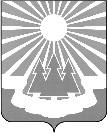 Администрация
муниципального образования «Светогорское городское поселение»
Выборгского района Ленинградской областиПОСТАНОВЛЕНИЕО проведении открытого конкурса по отбору управляющей организации для управления многоквартирными домами на территории муниципального образования «Светогорское городское поселение» Выборгского района Ленинградской областиВ соответствии со ст.161 Жилищного кодекса РФ от 29 декабря 2004 года
№ 188-ФЗ, Постановлением Правительства Российской Федерации от 6 февраля 2006 года 
№ 75 "О порядке проведения органом местного самоуправления открытого конкурса 
по отбору управляющей организации для управления многоквартирным домом" администрация МО «Светогорское городское поселение»П О С Т А Н О В Л Я Е Т:1. Провести открытый конкурс по отбору управляющей организации для управления многоквартирными домами на территории МО «Светогорское городское поселение».2. Утвердить Перечень многоквартирных домов МО «Светогорское городское поселение» для проведения открытого конкурса по отбору управляющей организации для управления многоквартирными домами, собственники помещений в которых не выбрали способ управления домами или не реализовали принятое решение о выборе способа управления (приложение).3. Поручить Конкурсной комиссии по отбору управляющей организации 
для управления многоквартирными домами провести открытый конкурс по отбору управляющей организации для управления многоквартирными домами в установленном порядке.4. Разместить извещение о проведении открытого конкурса по отбору управляющей организации для управления многоквартирными домами на территории МО «Светогорское городское поселение» на официальном сайте Российской Федерации htpp://www.torgi.gov.ru. в срок до 16 мая 2017 года.5. Опубликовать настоящее постановление в газете «Вуокса» и разместить 
на официальном сайте МО «Светогорское городское поселение» http://mo-svetogorsk.ru.6. Настоящее постановление вступает в силу после официального опубликования.7. Контроль за исполнением настоящего постановления возложить на заместителя главы администрации МО «Светогорское городское поселение» Ренжина А.А.Глава администрации 								С. В. ДавыдовИсполнитель: Колищак И.В. Согласовано: Ренжин А.А.                  Цурко АА.                Андреева Л.А.	Разослано: дело, ОГХ, газета «Вуокса», сайт.Приложение УТВЕРЖДЕНОПостановлением администрацииМО «Светогорское городское поселение»                                                                                   от «12» мая 2017 года №
ПЕРЕЧЕНЬ МНОГОКВАРТИРНЫХ ДОМОВ ДЛЯ ПРОВЕДЕНИЯ ОТКРЫТОГО КОНКУРСА ПО ОТБОРУ УПРАВЛЯЮЩЕЙ ОРГАНИЗАЦИИ ДЛЯ УПРАВЛЕНИЯ МНОГОКВАРТИРНЫМИ ДОМАМИ МО «СВЕТОГОРСКОЕ ГОРОДСКОЕ ПОСЕЛЕНИЕ»12.05.2017№231№п/пНаселённый пунктулица№д ома1ЛосевоНовая12ЛосевоНовая9